OBJEMI DREVO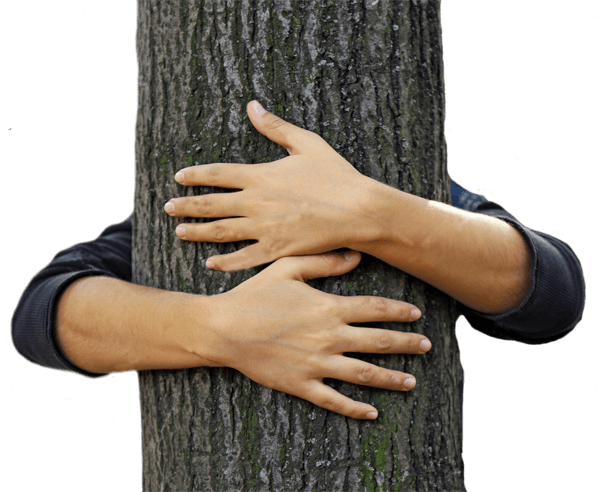 Objemi drevo in začutil boš moč narave,kako blagodejno vpliva na tvojo dušo.